Program DAN ČS Rudnik 201613:00 – 14:00Prihod društev in priprava na predstavitve13:30Protest zabojnikov - Snaga LjubljanaJP VO-KA – predstavitev dejavnosti (kolo sreče, maskota Cevko, delavnice za otroke)Predstavitev intervencijskega vozila in policijske opreme, Policija, PP VičMestno redarstvo MU MOL – predstavitev 14:00 - 15:00  (košarkaško igrišče)Otvoritev dogodka (predstavitev vseh društev)Nastop ritmičnih gimnastičark, KRG Narodni domŽenski pevski zbor Barje Plesni nastop (1. skupina), Plesna šola Mojce Horvat15:00 – 16:00  (sejna soba nad dvorano Krim)Predavanje o Jakobovi poti – Društvo prijateljev poti sv. Jakoba15:00 – 16:00    (dvorana Krim)Palačinka turnir v namiznem tenisu za kategorije od XS do M – NTK Ljubljana, NTK Olimpija in NTK Ilirija15:00 – 16:00  (košarkaško igrišče)Nagovor župana MOL ali podžupana MOLPredstavitev karateja – Karate klub ForumNastop pevskega zbora EN KVARTET – Društvo Šola zdravjaNastop ritmičnih gimnastičark, KRG Narodni domMoški pevski zbor Barje 15:00 – 15:30  (rokometno igrišče)Predstavitev rokometa (RK Krim in ŠD RK Krim)16:00 – 17:00   (košarkaško igrišče)Nastop ritmičnih gimnastičark, KRG Narodni domNastop  otroškega pevskega zbora OŠ Oskarja KovačičaNastop  plesalcev  OŠ Oskarja KovačičaNastop folklorne skupine Pušlc  Društva Šola zdravja – venček belokranjskih plesovPlesni nastop (2. skupina), Plesna šola Mojce HorvatPrikaz borilne veščine Ju Jitsu, ŠRD Bober16:00 – 17:00  (sejna soba nad dvorano Krim)Predavanje o nordijski hoji – Zveza učiteljev in trenerjev Slovenije (ZUTS)16:30 – 17:30    (rokometno  igrišče)Nogometna tekma ženskega in dekliškega nogometa – NK Krim16:30 – 17:30   (dvorana Krim)Palačinka turnir v namiznem tenisu za kategorije od L do XL – NTK Ljubljana, NTK Olimpija in NTK Ilirija17:00 – 18:00     (košarkaško igrišče)Telovadba Društva Šola zdravjaNastop folklorne skupine Pušlc  Društva Šola zdravja – venček gorenjskih plesovPlesni nastop (3. skupina), Plesna šola Mojce HorvatDrugi sodelujoči čez cel čas:Vrtec Galjevica – predstavitev vrtca in razstava delDruštvo za zdravje srca in ožilja – meritve krvnega tlaka in srčnega utripaDruštvo Poligilda – ustvarjalna delavnica Sladoledne palčkeDruštvo tabornikov rod Podkovani krap – predstavitev s šotorom in peko hraneČebelarsko društvo Barje – virtualni panj, pokušina medu, čebelarskega orodjaRayher - poslikava obrazaTuristično društvo Barje – predstavitev Učne poti po Barju in pogostitev z  domačimi dobrotamiBIC – predstavitev izobraževalnih programom in manjša degustacija izdelkovSadjarsko in vrtnarsko društvo v Ljubljani – predstavitev pridelkovPGD Barje – predstavitevKilaskute park – predstavitev aktivnostiNTK Veteran – predstavitev klubaZveza športnih društev Krim – predstavitev športne vadbe v ČS RudnikZOLB – predstavitev zavodaRdeči križ OZ Ljubljana - predstavitevZavod za oskrbo na domu – predstavitev s promocijskim materialom Društvo Salezijanski mladinski center Rakovnik – predstavitev in ustvarijalna delavnicaKonjerejsko društvo Barje – predstavitev društva z zapravljivčkom Korak zdravja – predstavitev društva in demonstracija nordijske hojeZa hrano in pijačo poskrbljeno.Voditeljica:  MARUŠA KOBALGlasba:  GLASBENA DEJAVNOST IN OZVOČENJE, Zoran Kobal s.p. 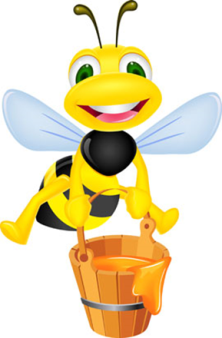 